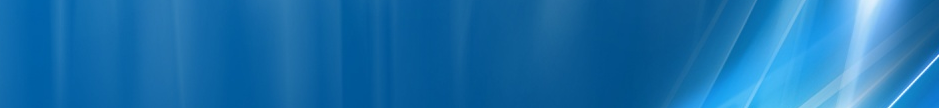 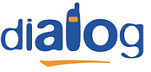 Inca un microcell din vestita faza D3M, dat în functie pe 21 septembrie 1999. Este situat la extremiteatde Sud a strazii Mendeleev, unde aceasta se termina si iesi pe strada George Enescu ; sunt sanse ca numele site-ului si faca referinta la strada Gabriel Peri, care aparent era vechiul nume a actualei strazi Georges Clemenceau (este foarte aproape)...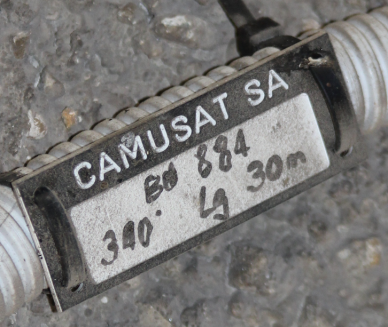 HW equipmentBTS Alcatel M5M	  | Evolium A9110	     | 2 TRXKathrein 736 855				     | F-Panel VPol 872-960 MHz / 90° / 10dBi BTS-ul este vizibil în intrarea blocului, poarta era deschisa asa ca am facut multe poze !Site-ul a fost construit de Camusat...BCCHLACCIDTRXDiverseDiverse8910088412H64, H89EDGERAM -106 dBmBA_List 65 / 75 / 76 / 79 / 80 / 84 / 88 / 124RAR2Test 7EA   |   2Ter 0Not BarredT321260BSIC 7PRP5DSF18MTMS-TXPWR-MAX-CCH5     |33 dBmBABS-AG-BLKS-RES3RAI103CNCCCH configuration0     |Not CombinedRAC2CRH8